Supporting The Rotary Club of Newton acknowledges the value you place on people who make the time to volunteer in their community in ways that help others live a better life.  Rotarians are hands-on people of action who willingly give of their time and treasure in order to build a better community and world.   We thank you for being our partner in these efforts.Paul Harris Partner: $25,000 Paul Harris founded Rotary with the intent to do good in the world and establish a network of ethical work colleagues.  By becoming a Paul Harris Partner, you will be recognized as champion of Rotary’s ideal of “Service Above Self”.  A donation at this level will allow us to significantly expand our community grants and scholarships programs.You and a companion or colleague of your choice will be awarded a “Paul Harris Fellow”, the highest award in Rotary for dedication to service, and support of an individual club.A dedicated pop-up banner recognizing your outstanding level support (displayed at all events & projects for 2 years).Linkable logo, ad or family dedication (your choice) for entire year on RotaryNewton.org and highlighted on our social media accounts.Linked logo on all event websites.Recognized as Paul Harris level partner at all events.Prominent mention in all event and fundraiser marketing materials.Unlimited tickets to our annual Paul Harris Dinner, plus 10 tickets to all other events.Presidential Partner $10,000 Each Rotary Club has a President, and this role is considered the most important in Rotary.  Presidents inspire, motivate and represent their club during their year of service.  By becoming a Presidential Partner, you will allow us to send 10 students to the “Rotary Youth Leadership Awards” program, and fully fund our high school scholarships program.Top line, full width, logo placement on our yearly “Season Partners” pop-up banner, arranged in order of receipt of partnership (displayed at all events & projects).Linkable logo, ad or family dedication (your choice) for entire year on RotaryNewton.org and highlighted on social media.Linked logo on all special event websites.Recognized as Presidential Partner at all events.Prominent mention in all event marketing materials.Unlimited tickets to our annual Paul Harris Dinner, plus 6 tickets to all other events.Service Partner $7,500 Service is the heart and soul of the Rotary Club of Newton. We participate in or sponsor at least one service/volunteer project every month. By becoming a Service Partner, you will allow Rotarians and community members to volunteer multiple times at organizations (like Rosie’s Place) that require a significant donation by volunteer groups, and to purchase materials & supplies for local projects like backpacks, school supplies, etc. Logo placement, on our yearly “Season Partners” pop-up banner, half width, after Presidential Partners, arranged in order of receipt of partnership (displayed at all events & projects).Linkable logo, ad or family dedication (your choice) for entire year on RotaryNewton.org and highlighted on social media.Linked logo on all event websites.Recognized as Service Partner at all events.Unlimited tickets to our annual Paul Harris Dinner, plus 4 tickets to all other events.Golden Gear Partner $5,000   The gear has been the symbol for Rotary since it’s establishment in 1911.  A gear is a working component of something greater than itself.  By becoming Golden Gear Partner you will fully fund the activities our two high school service Interact Clubs, and allow them to participate in Interact Day at the U.N. Logo placement, on our yearly “Season Partners” pop-up banner, one-third width, after Service Partners, arranged in order of receipt of partnership (displayed at all events & projects).Linkable logo, ad or family dedication (your choice) for entire year on RotaryNewton.org and mention on social media.Recognized as Golden Gear Partner at all events.8 tickets to our annual Paul Harris Dinner, plus 4 tickets to all other events.Silver Gear Partner $2,500   The Rotary “gear” symbol was originally designed as a simple wheel. A group of engineers realized that it was mechanically unsound and required a "keyway" in the center to make it a "worker and not an idler”, like all Rotarians. By becoming a Silver Gear Partner, you will help pay for three families in need to reconnect and bond at family camp. Logo placement on our yearly “Season Partners” pop-up banner, one-quarter width, after Golden Gear Partners, arranged in order of receipt (displayed at all events & projects)Logo, ad or family dedication (your choice) for entire year on RotaryNewton.org and mention on social media.Recognized as Silver Gear Partner at all events.6 tickets to our annual Paul Harris Dinner, plus 2 tickets to all other events.Bronze Gear Partner $1,000 The teeth around the outside of the gear represent work to be done. The six spokes represent an outward distribution path of Rotary's ideals of service… going out toward the community, vocations and businesses that our members represent.  By becoming a Bronze Gear Partner, you will allow Newton Rotary to fund a portion of the City of Newton’s summer reading program.Logo placement on our yearly “Season Partners” pop-up banner, one-fifth width, after Silver Gear Partners, arranged alphabetically (displayed at all events & projects)Logo, ad or family dedication (your choice) for entire year on RotaryNewton.org and mention on social media.Listed as a Bronze Gear Partner in all event programs.4 tickets to our annual Paul Harris Dinner, plus 2 tickets to one other events.Banner Partner $500 Banners have an important role in Rotary.  Every club has one, and it is displayed at all meetings and special events. Rotarians are encouraged to visit other clubs and exchange a small version of their banner with one from the club they are visiting.  This forever connects the clubs and Rotarians, widening each other’s networks in service, business, and fellowship. By becoming a Banner Partner, you will help send a musical group to a shelter, and teach local children to respect and understand classmates with disabilities.Listing after Bronze Gear Partners on our yearly “Season Partners” pop-up banner, arranged alphabetically (displayed at all events & projects)Listed as a Banner Partner for entire year on RotaryNewton.org and mention social media.Listed as a Banner Partner in all event programs.2 tickets to our annual Paul Harris Dinner, plus 2 tickets to one other event.Bell Partner $300 In 1922, U.S. Rotarians organized an attendance contest with the losing clubs joining to give the winning club a prize. The Rotary Club of New York City was declared the winner and they were awarded a bell from a popular patrol boat.  Since then, every Rotary Club in the world uses a bell to signal the beginning and end of a meeting.  By becoming a Bell Partner, you will help teach local children to respect and understand classmates with disabilities.Listed as a Bell Partner for entire year on RotaryNewton.org and mention on social media.Listed as a Bell Partner in all event programs.2 tickets to our annual Paul Harris Dinner.Friend of the Rotary Club of Newton, $299 and under   The Rotary Club of Newton is an open and inclusive organization, and we welcome and deeply appreciate all levels of support.  As a Friend of The Rotary Club of Newton any amount you choose to contribute will help us continue to provide our award-winning service to the community. Listed as a Friend of Rotary for entire year on RotaryNewton.org and mention social media.Listed as a Friend of Rotary in all event programs.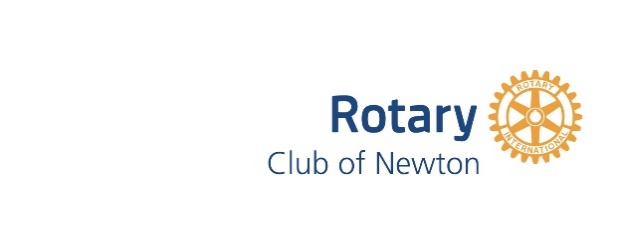 The Rotary Club of NewtonThe Newton Rotary FoundationPO Box 600057, Newtonville, MA  02460RotaryNewton.org ~ RotaryNewtonMA@gmail.comRotary Club of Newton Awards:Rotary International Presidential Citation 2017-2018Rotary District 7910 “Gold Best Club Award” 2017-2018Rotary District 7910 “Gold Community Service Award” 2017-2018Rotary District 7910 “Gold Community Service Award” 2-17-2018